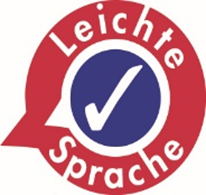 Infos zur Universität Potsdamin Leichter Sprache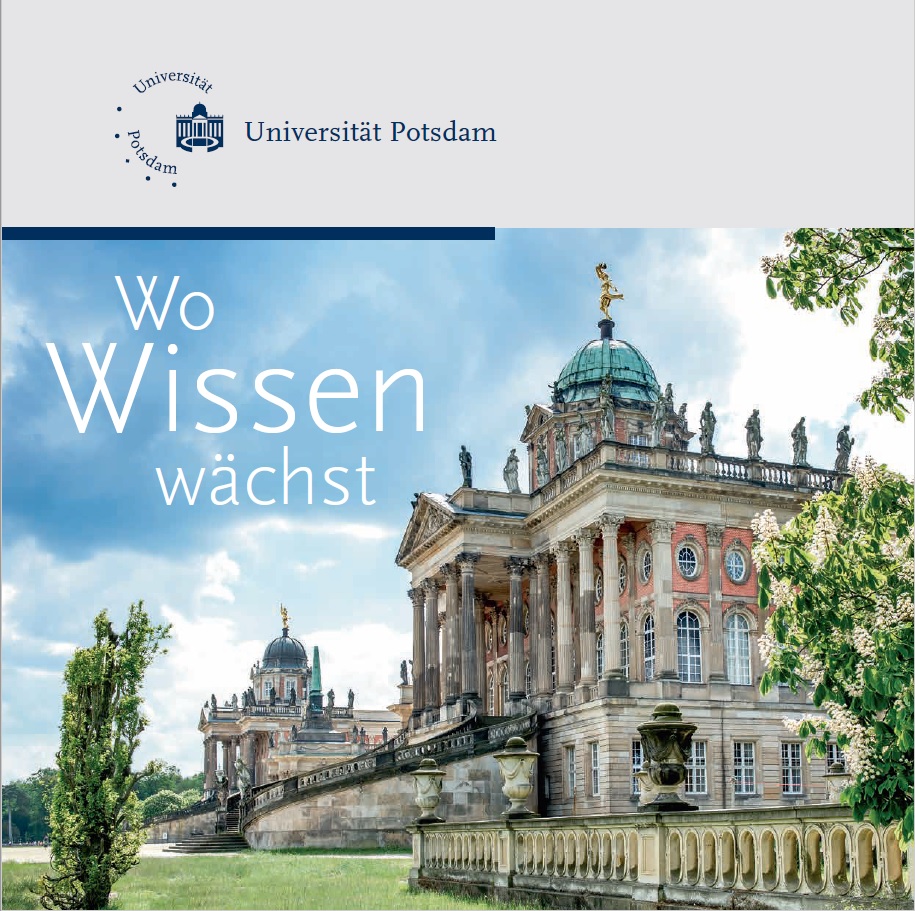 Wir schreiben immer die männliche Form.Beispiel:Mit dem Wort Student sind alle gemeint:Studenten und Studentinnen.Die Universität Potsdam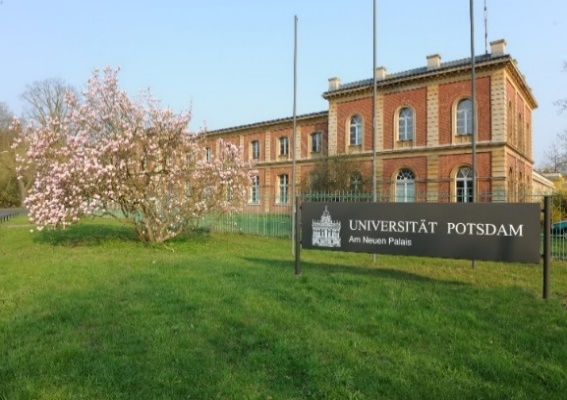 Eine Universität ist eine Schule für Erwachsene.Ein anderes Wort für Universität ist Hochschule.Viele Menschen sagen einfach nur Uni. 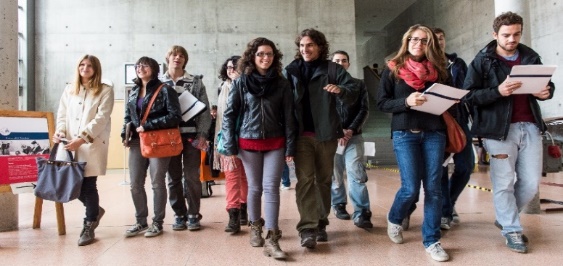 An der Hochschule studieren viele Menschen.Diese Menschen heißen Studenten. Sie kommen zum Studium an die Hochschule.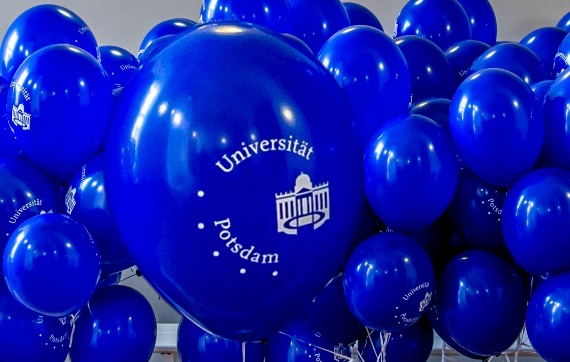 Die Universität Potsdam gibt es seit 1991.UP ist die Abkürzung für Universität Potsdam.Die Universität Potsdam ist die größte Hochschule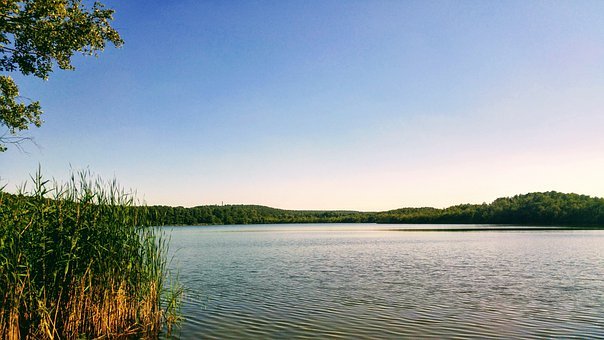 im Bundes-Land Brandenburg. Ein Bundes-Land ist ein Teil von Deutschland. Das Bundes-Land Brandenburg ist rund um Berlin. 4 OrteDie Universität gibt es an 4 Orten in Potsdam: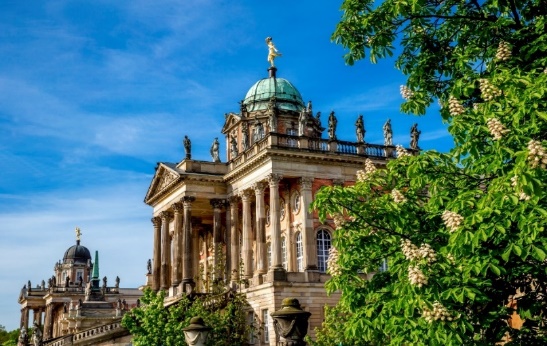 1. Am Neuen Palais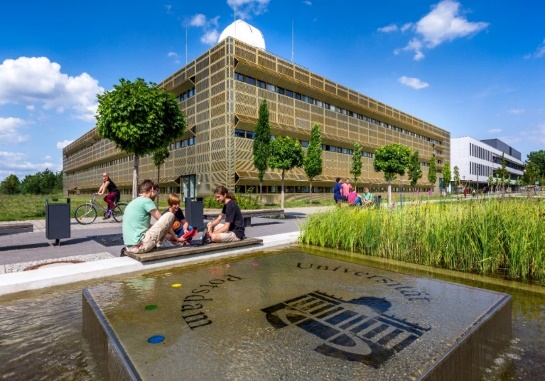 2. in Golm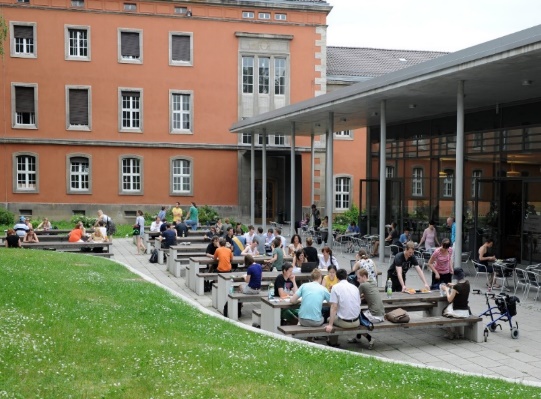 3. am Griebnitz-See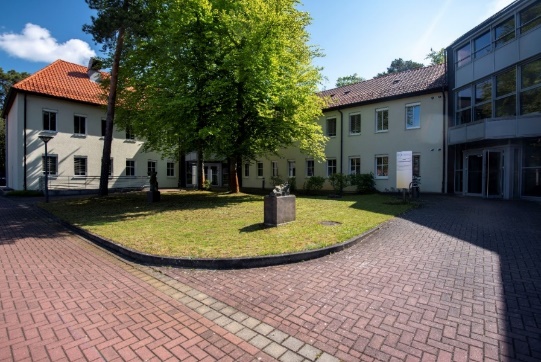 4. in Bergholz-RehbrückeStudiumAn der Uni Potsdam gibt es 20-Tausend Studenten.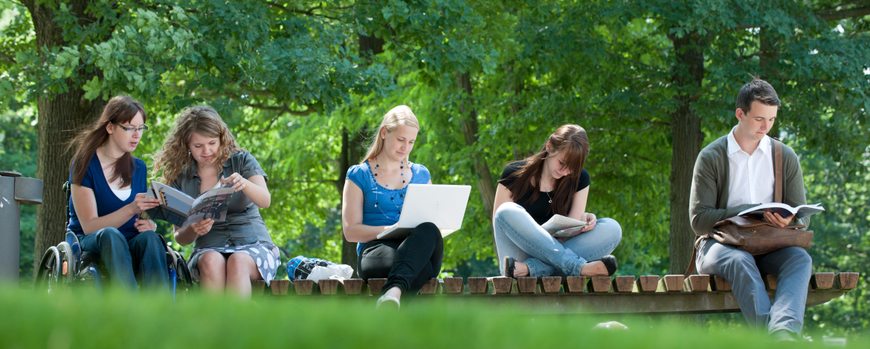 Für die Anmeldung an der Universitätbrauchen Studenten die Abitur-Prüfung.Bei der Anmeldung wählen Studenten ein Thema für ihr Studium.Das Wort für ein Thema heißt an einer Universität: Studien-Gang.An der Uni Potsdam gibt es 170 Studien-Gänge.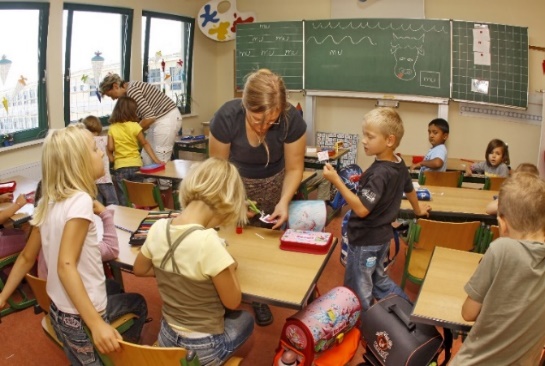 Der Studien-Gang für den Beruf Lehrer heißt zum Beispiel:Lehramts-PädagogikDiesen Studien-Gang gibt es in Brandenburg nur in Potsdam.Manche Studien-Gänge gibt es nur in Potsdam.Deshalb ist die Uni Potsdam ganz besonders.Zum Beispiel: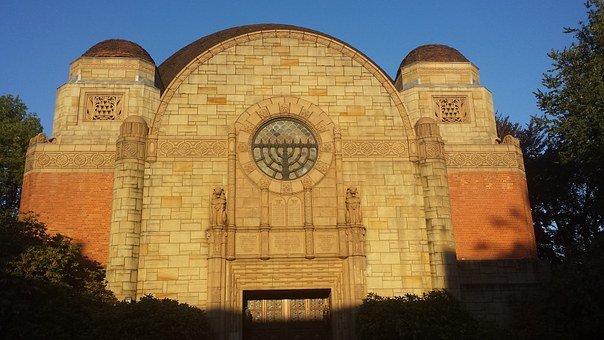 der Studien-Gang Jüdische TheologieDas ist die Religion der Juden. Diesen Studien-Gang gibt es nur in Potsdam.Was ist eine Fakultät?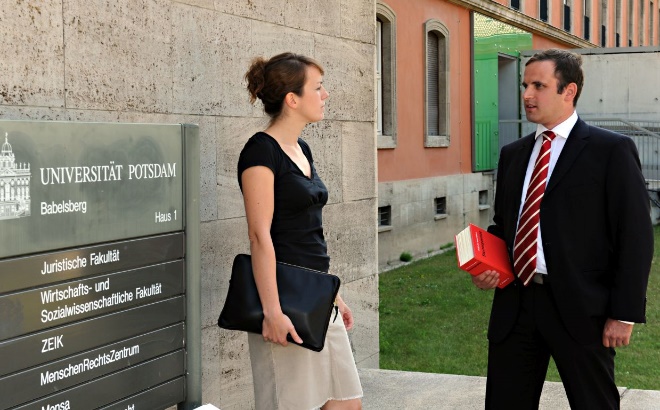 An der Uni Potsdam gibt es 7 Fakultäten.Eine Fakultät ist eine Gruppe von Menschen an der Universität.Jede Fakultät hat ein eigenes Thema.Zum Beispiel: 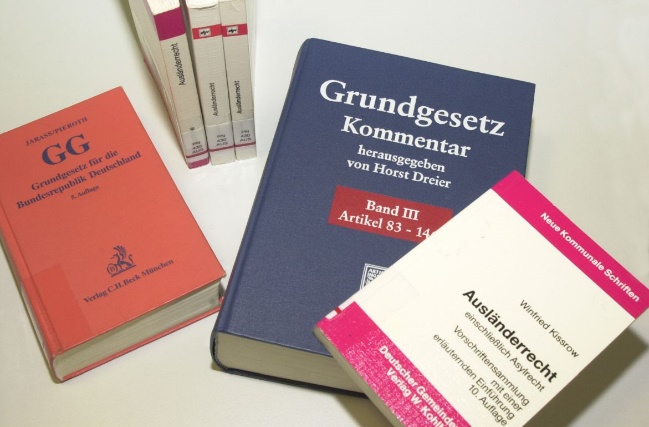 An der juristischen Fakultät lernen die Studenten die Gesetze.In schwerer Sprache heißt das:Jura-StudiumForschungForschung bedeutet: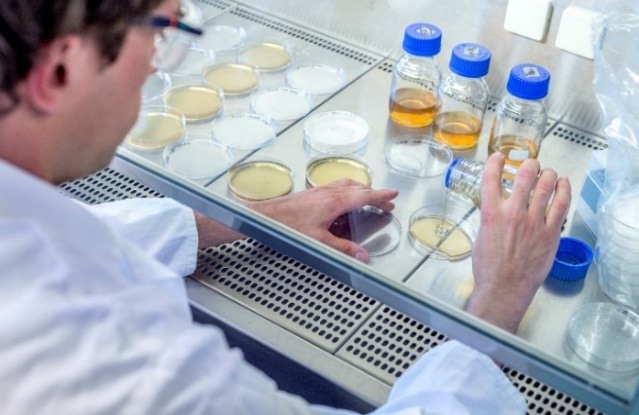 nach etwas suchenetwas herausfindenZum Beispiel möchten Forscher herausfinden,ob ein neues Medikament hilft.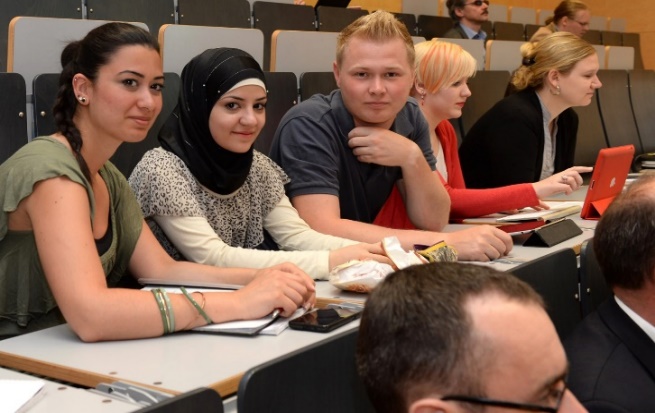 Forscher und Studenten kommen aus der ganzen Welt an die Uni Potsdam.Das Studieren und das Arbeiten 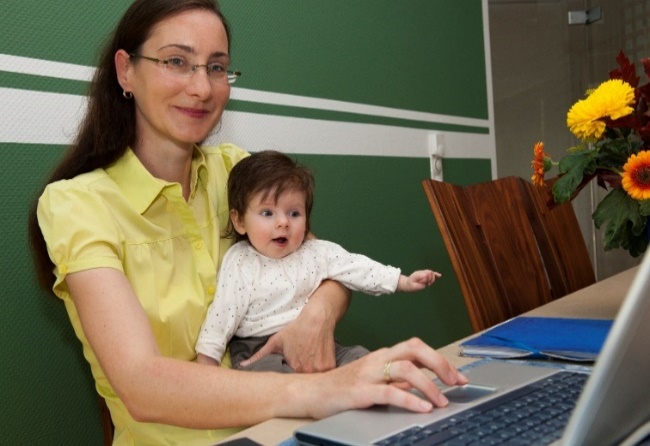 an der Uni Potsdamsoll für alle gut möglich sein:mit einer Krankheitmit Behinderungenmit kleinen KindernDie Universität hat eigene Mitarbeiter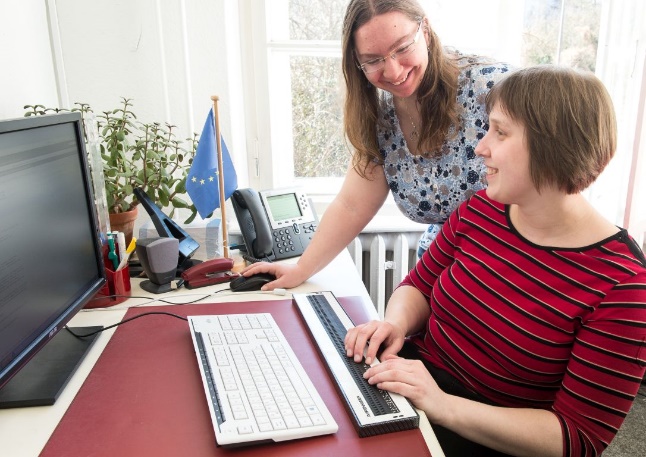 für Studenten mit Behinderungen für Studenten mit einer Krankheit.Diese Mitarbeiter heißen in schwerer Sprache:Beauftragte für Hochschul-Mitgliedermit gesundheitlicher Beeinträchtigung und Behinderung.Das sind die Mitarbeiter:Vertrauens-Person der Schwer-Behinderten-Vertretung: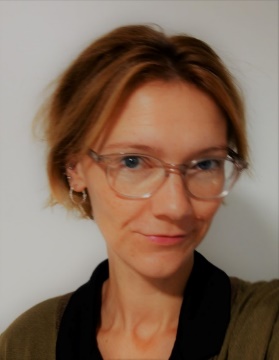 Doktor Anja Neuß Telefon: 03 31 - 97 7 - 41 08E-Mail: anja.hennemann@uni-potsdam.deBeauftragter für Studenten mit Behinderungen: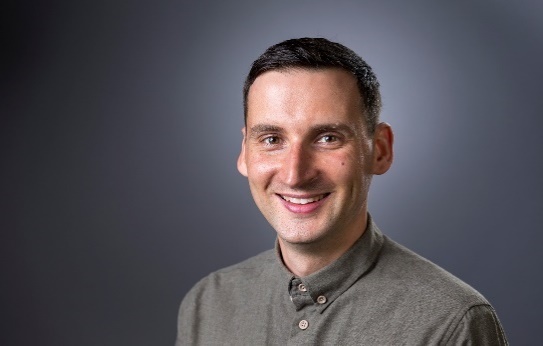 Robert MeileTelefon: 03 31 - 97 7 - 42 93 E-Mail: meile@uni-potsdam.deBeauftragte der Universität Potsdam für Menschen mit Behinderungen:Annette de Guzman Guzman 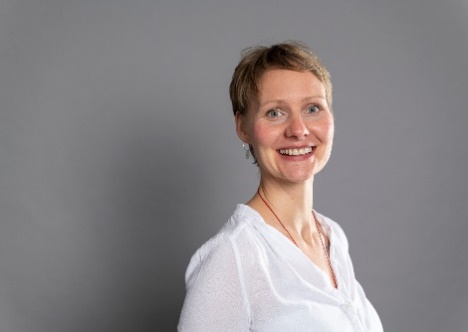 Telefon: 03 31 - 97 7 - 18 61E-Mail: annette.guzman@uni-potsdam.deWeitere Beratungs-AngeboteIm Internet gibt es viele Infos zur Universität Potsdam:zum Studierenzum Arbeiten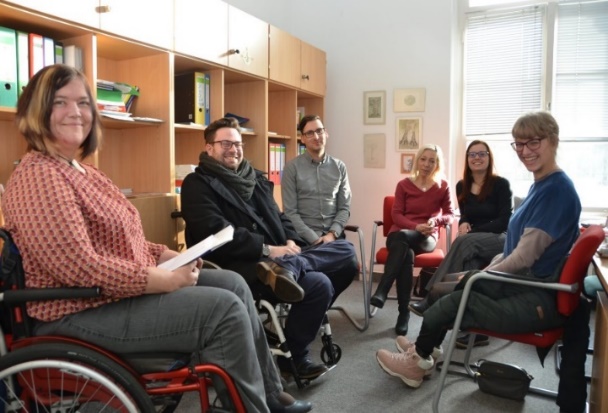 Menschen mit Behinderungen undMenschen mit einer Krankheitkönnen hier Infos bekommen:Für Infos zum Studieren klicken Sie hier: www.uni-potsdam.de/de/studium/beratung/behinderungFür Infos zum Arbeiten an der Universität klicken Sie hier:www.uni-potsdam.de/de/beauftragte-behinderung/beauftragtefuerschwerbehinderte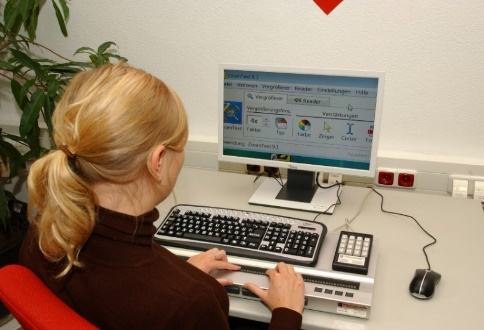 Die Schwer-Behinderten-Vertretung kümmert sich um Menschen mit Behinderungen.Für weitere Infos klicken Sie hier:www.uni-potsdam.de/de/schwerbehind/index Die Universität Potsdam hat eine eigene Internet-Seite.Das ist die Internet-Adresse von der Uni Potsdam: 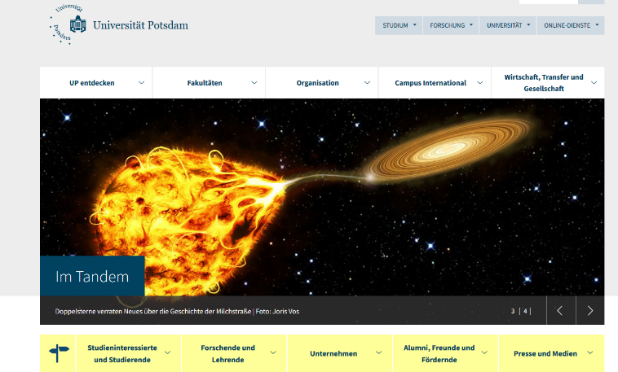 www.uni-potsdam.deDiese Internet-Seite ist noch nicht fertig. 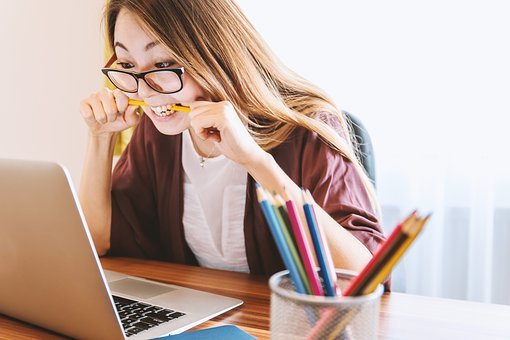 Sie haben eine Frage zur Internet-Seite.Sie haben eine Idee für eine Verbesserung.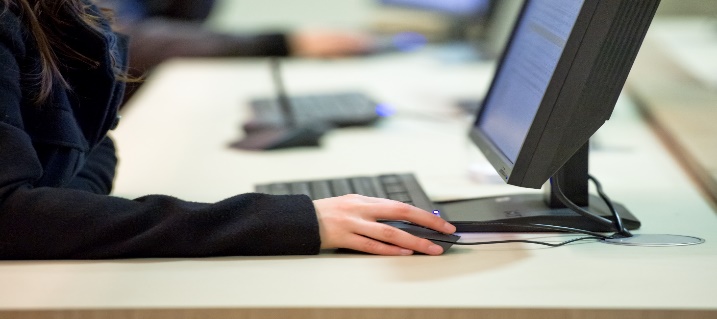 Dann schreiben Sie uns doch bitte eine E-Mail.Die E-Mail-Adresse ist:bitv@uni-potsdam.deDas finden Sie auf unserer Internet-SeiteDie Links sind in schwerer Sprache.Klicken Sie auf die blaue Zeile.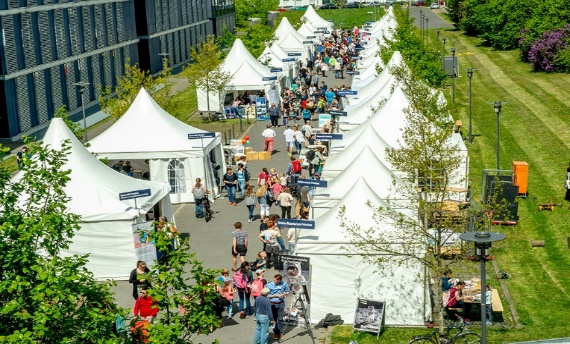 Dann kommen Sie direkt zu dieser Info.So geht ein Link für eine Internet-Seite. An der Uni Potsdam gibt es viele Veranstaltungen:https://www.uni-potsdam.de/de/up-entdecken/up-erleben/uebersichtZwei Beispiele: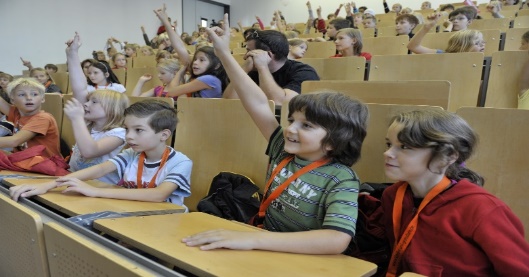 Kinder-UniversitätAn diesem Tag können Kinder die Uni besuchen.https://www.uni-potsdam.de/de/up-entdecken/up-erleben/kinder-universitaetPotsdamer Tag der Wissenschaften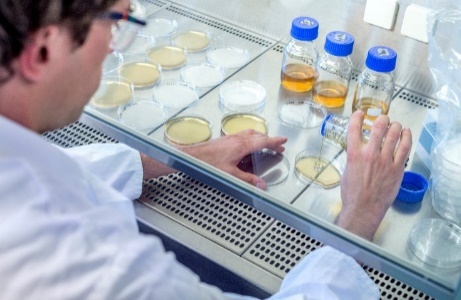 An diesem Tag erzählen die Forscher von ihrer Arbeit. Jeder kann an die Uni kommen und zuhören.https://www.uni-potsdam.de/de/up-entdecken/up-erleben/potsdamer-tag-der-wissenschaft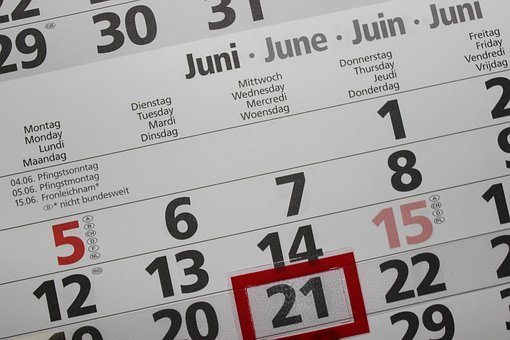 Hier stehen alle Termine von Veranstaltungen: https://www.uni-potsdam.de/de/veranstaltungenHier stehen alle wichtigen Infosüber die Uni Potsdam: https://www.uni-potsdam.de/de/up-entdecken/up-im-portraet/uebersichtHier finden Sie Nachrichten von der Uni Potsdam.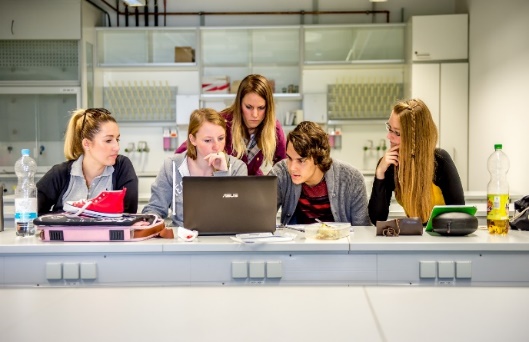 Zum Beispiel: Es gibt einen neuen Studien-Gang.https://www.uni-potsdam.de/de/nachrichtenHier gibt es Reise-Berichte mit vielen Bildern.Zum Beispiel: 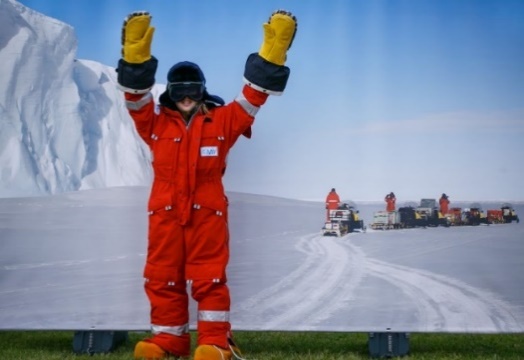 Forscher und Studenten aus Potsdam waren am Nord-Pol.Sie haben im Eis geforscht.Sie haben einen Reise-Bericht geschrieben.https://www.uni-potsdam.de/de/up-entdecken/upaktuell/up-unterwegs-reisetagebuecher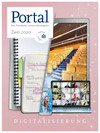 Hier finden Sie Info-Hefte mit vielen Bildern.Zum Beispiel das Uni-Magazin Portal.https://www.uni-potsdam.de/de/up-entdecken/upaktuell/universitaetsmagazineSie möchten Infos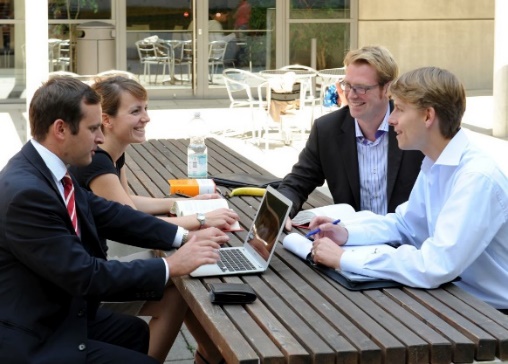 zu Sport-Angebotenzum Essen für Studenten in der Mensazur BibliothekDann klicken Sie bitte hier:https://www.uni-potsdam.de/de/up-entdecken/up-vor-ort/uebersicht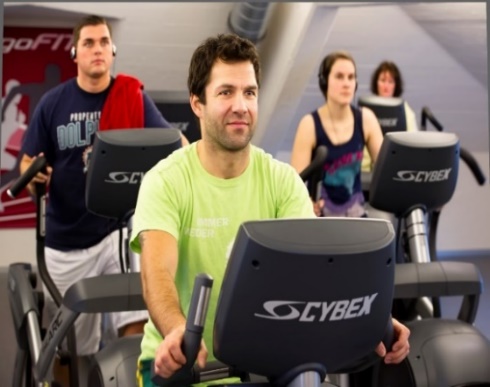 Es gibt Sport-Angebote für Studenten.Zum Beispiel:FitnessYogaSchwimmen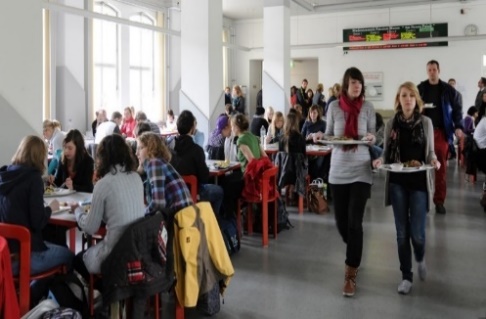 Die Studenten essen zusammen in der Mensa. In der Bibliothek gibt es viele Bücher.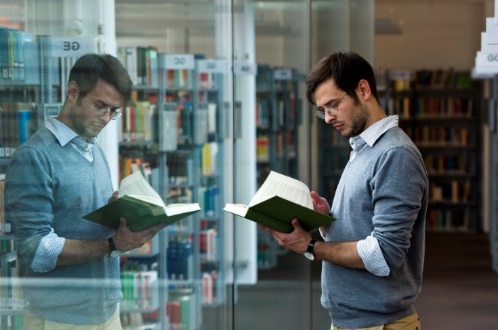 In der Bibliotheklesen die Studentenlernen die Studenten.Infos zur Internet-Seite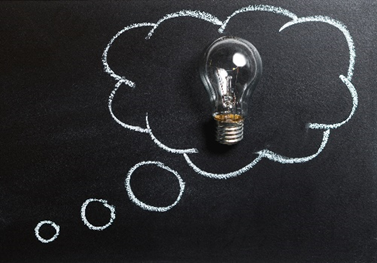 Hier lesen Sie:Das steht auf der Internet-Seite.Hier finden Sie Infos.Die Infos auf der Internet-Seite 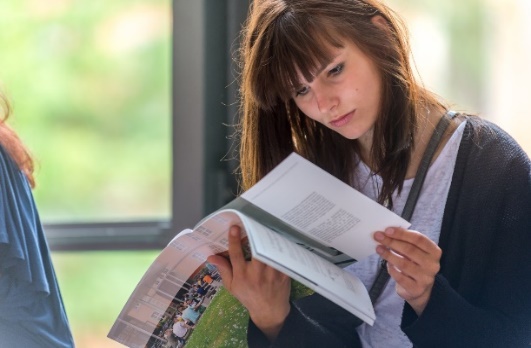 sind in schwerer Sprache. Sie verstehen nicht alles.Holen Sie sich Hilfe beim Lesen.Links oben ist das dunkel-blaue Zeichen von der Uni Potsdam. 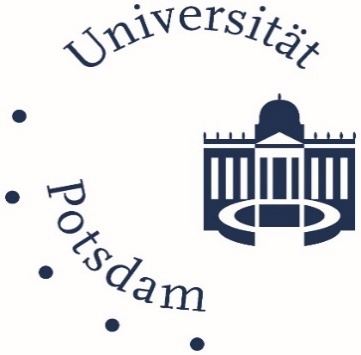 Klicken Sie auf dieses Zeichen.Dann kommt immer die Start-Seite.Die Start-Seite ist die Anfangs-Seite von einer Internet-Seite.Ganz oben rechts gibt es diese Bereiche: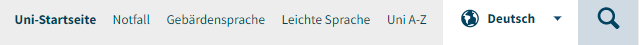 Uni-Start-SeiteDas ist die Anfangs-Seite von der Internet-Seite.Notfall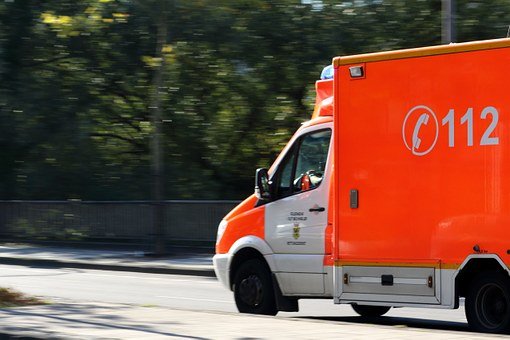 Hier finden Sie Infos für den Notfall. Sie brauchen zum Beispieleinen Kranken-Wagen oder die Feuerwehr.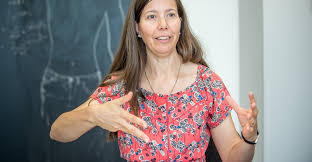 Gebärden-SpracheHier finden Sie Infos in Gebärden-Sprache. Leichte SpracheHier gibt es Infos in Leichter Sprache. 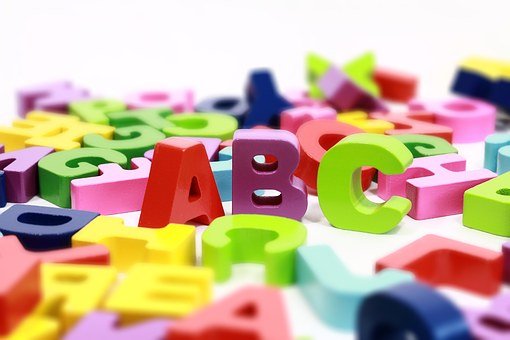 Uni von A bis ZHier stehen alle wichtigen Infos von A bis Z sortiert.Sprache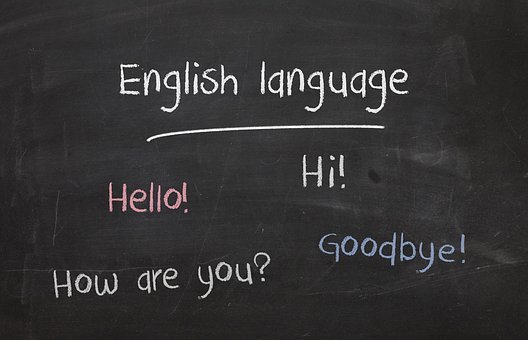 Hier können Sie eine Sprache auswählen.Zum Beispiel: die Sprache Englisch. Dann können Sie auf der Internet-Seitealles auf Englisch lesen.SucheKlicken Sie auf das Suche-Zeichen.Geben Sie dann ein Wort ein.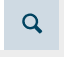 Klicken Sie auf Suchen.Die Internet-Seite zeigt Ihnen dann:Hier finden Sie Infos zu diesem Wort.Auf der Internet-Seite gibt es verschiedene Farben.Der hell-blaue Bereich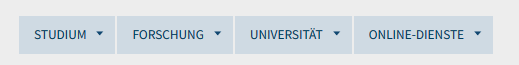 Der hell-blaue Bereich ist oben auf der Internet-Seite.Er ist immer zu sehen.Ganz egal, wo man auf der Internet-Seite gerade ist.Zum hell-blauen Bereich gehören: StudiumHier stehen alle Infos zum Studieren.ForschungHier stehen Infos zu den Forschungs-Themen.Universität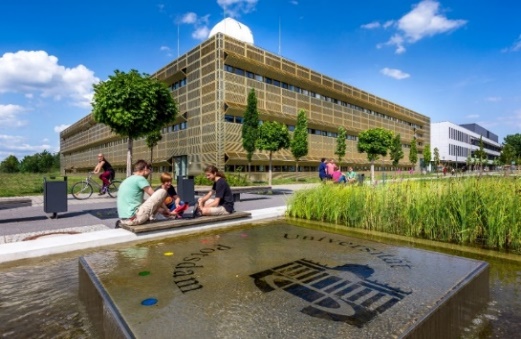 Hier gibt es alle Infos zur Uni Potsdam. 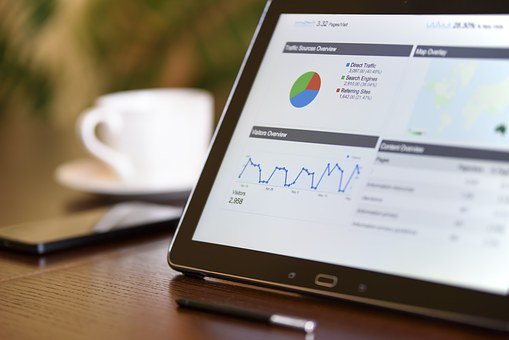 Hier finden Sie Infos zum Arbeiten an der Uni Potsdam: https://www.uni-potsdam.de/de/arbeiten-an-der-up/Menschen mit Behinderungen können auch eine Bewerbung schreiben.An der Universität Potsdam arbeiten mehr als 5-Tausend Menschen.Online-Dienste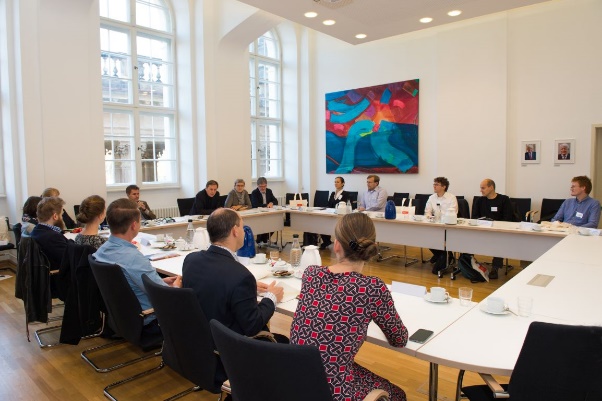 Hier finden Sie Infos: Das können Sie allesüber das Internet machen.Zum Beispiel:Sie können sich bei der Uni im Internet zum Studium anmelden.Der weiße Bereich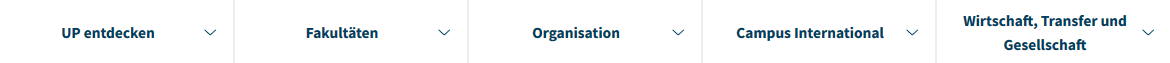 Der weiße Bereich ist über dem großen Bild auf der Start-Seite.Hier stehen die 5 Haupt-Bereiche.Jeder Haupt-Bereich hat Unter-Bereiche mit mehr Infos.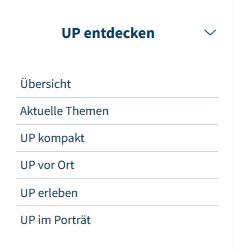 Das sind die 5 Haupt-Bereiche:UP entdeckenUP ist die Abkürzung für Universität Potsdam.Hier stehen wichtige Infos zur Uni.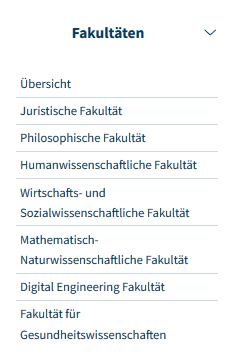 FakultätenAn der Uni Potsdam gibt es 7 Fakultäten. Eine Fakultät ist eine Gruppe von Menschenan der Universität.Jede Fakultät arbeitet zu einem anderen Thema.Hier stehen die 7 Fakultäten.Organisation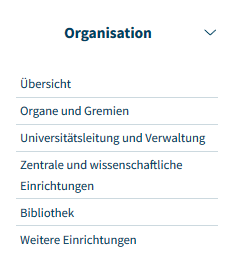 Organisation heißt: Diese Bereiche gibt es an der Uni. Hier steht auch:Wer hat welche Aufgabe an der Uni.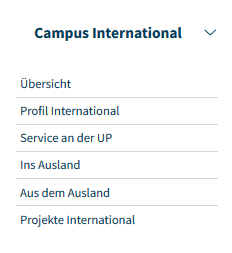 Campus InternationalCampus ist das englische Wort für eine Uni. Hier stehen Infos für Forscher und Studentenaus anderen Ländern.Wirtschaft, Transfer und Gesellschaft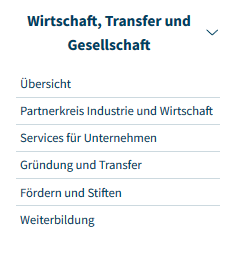 Hier stehtmit wem die Uni Potsdam zusammen-arbeitet. Wirtschaft:Die Uni arbeitet mit Firmen zusammen.Transfer:Transfer heißt Wissen weiter geben.Die Uni gibt ihr Wissen an Firmen weiter. 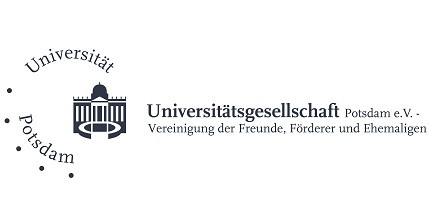 Gesellschaft: Die Uni Potsdam arbeitet mit Vereinen zusammen.Zum Beispiel:Universitäts-Gesellschaft Potsdam e.V.e.V. ist die Abkürzung für: eingetragener Verein.Der gelbe Bereich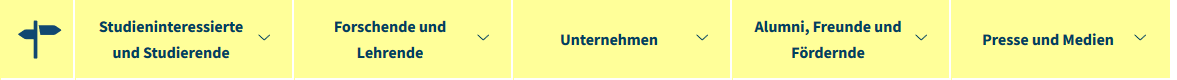 Der gelbe Bereich ist unter dem großen Bild auf der Start-Seite.Hier stehen wichtige Infos:für Studenten und für alle Menschen, die studieren wollenfür Forscher und Lehrer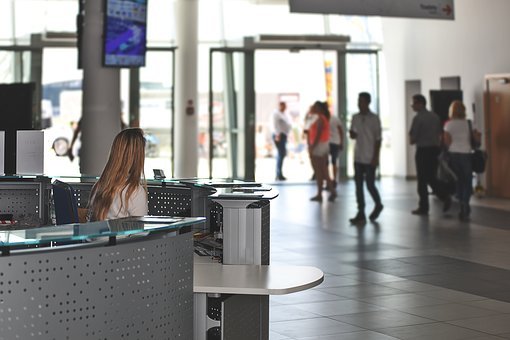 für Firmen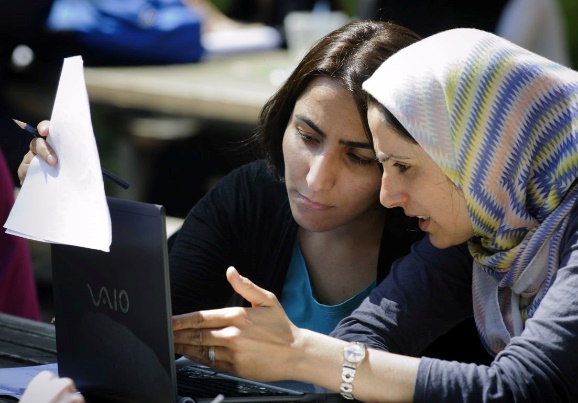 für Studenten, die schon fertig studiert haben    Das schwere Wort dafür ist Alumni.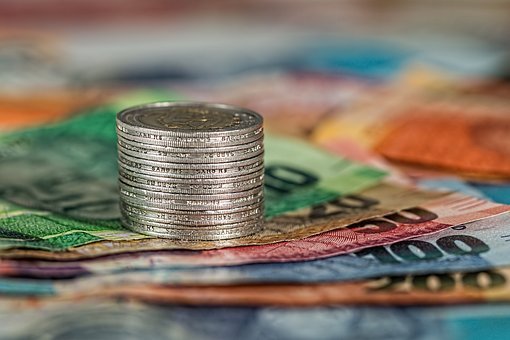 für Menschen,die Geld für die Universität gebenfür Journalisten, 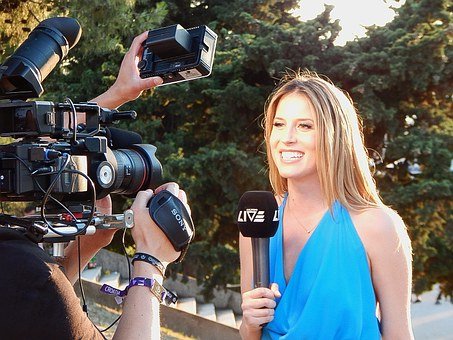 die über die Universität berichten wollenJournalisten schreiben für ZeitungenJournalisten machen Radio-SendungenJournalisten arbeiten für das Fernsehen.Ein Beispiel: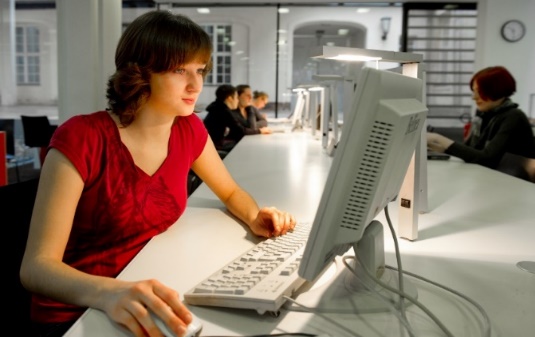 Sie haben Ihre Abitur-Prüfung gemacht.Sie möchten an der Uni Potsdam studieren.Sie gehen auf die Internet-Seite der Uni Potsdam.Dort klicken Sie im gelben Bereich auf Studien-Interessierte. Sie finden dann alle wichtigen Infos und Links: 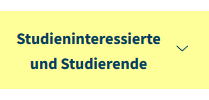 So müssen Sie sich anmelden.So läuft das Studium ab.Unter dem gelben Bereich sind viele Bilder mit Texten.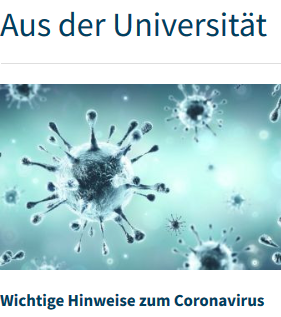 Dieser Bereich heißt: Aus der Universität.Hier steht zum Beispiel:was die Studenten bei Corona machen müssen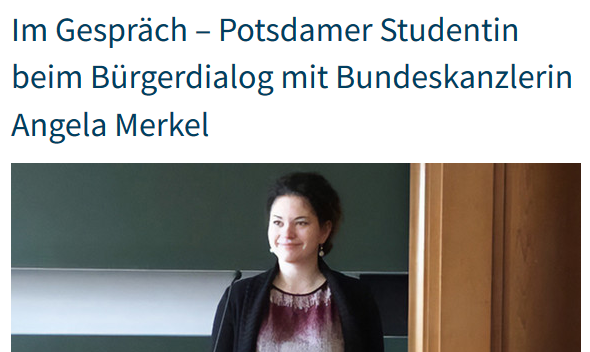 eine Studentin hat mit der Bundes-Kanzlerin Angela Merkel gesprochen.Der graue BereichDer graue Bereich ist am rechten Rand. 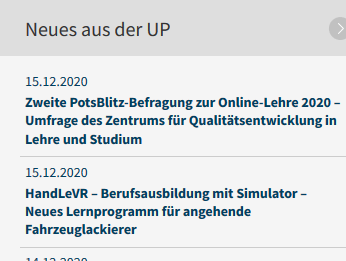 Hier stehen die Nachrichten.Zum Beispiel: Veranstaltungs-Kalender NeuigkeitenInfos für Journalisten 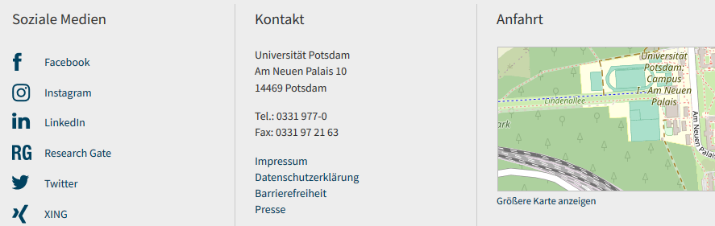 Der hell-graue BereichDer hell-graue Bereich ist unten auf der Internet-Seite.Hier finden Sie die Bereiche: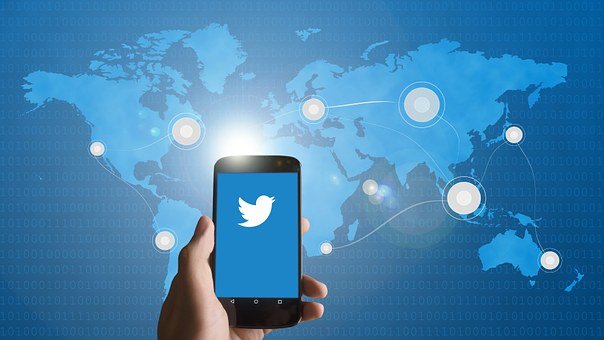 Soziale MedienSoziale Medien sind zum Beispiel:Facebook oder Instagram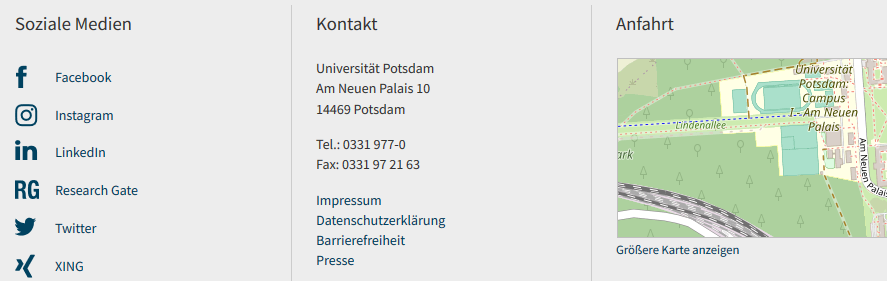 KontaktHier steht zum Beispiel die Adresse. Hier gibt es auch Infos zur Barriere-Freiheit an der Uni.Anfahrt Hier ist ein Stadt-Plan. Der Stadt-Plan zeigt, wo die Uni Potsdam ist.Der dunkel-blaue Bereich 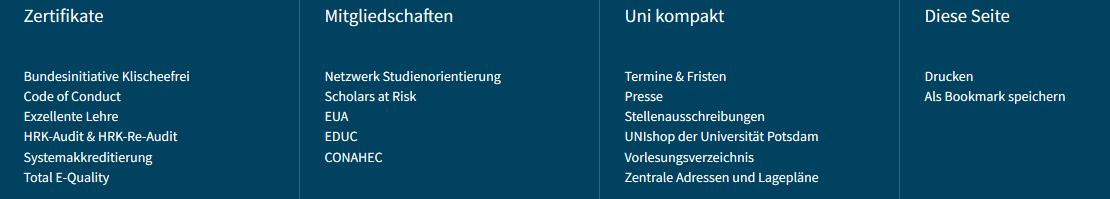 Der dunkel-blaue Bereich ist ganz unten auf der Internet-Seite.Im dunkel-blauen Bereich finden Sie:Zertifikate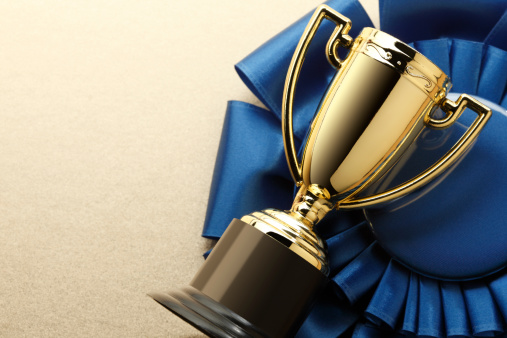 Zertifikat ist das schwere Wort für: einen Preis bekommen.Hier können Sie lesen: Diese Preise hat die Uni Potsdam bekommen.Mitgliedschaften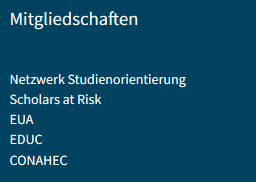 Die Uni Potsdam ist Mitglied in Vereinen und Gruppen.Hier steht:Bei diesen Gruppen ist die Uni dabei.Uni kompakt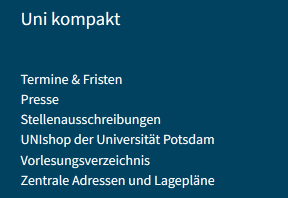 Hier stehen wichtige Themen. Diese Themen suchen die Menschen oft auf der Internet-Seite von der Uni.Hier stehen auch alle wichtigen Adressen. Zum Beispiel:Die Adressen von den 4 Orten von der Uni Potsdam.Am Neuen PalaisGriebnitz-SeeGolmBergholz-Rehbrücke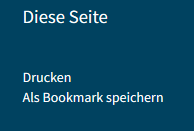 Diese SeiteDrucken: 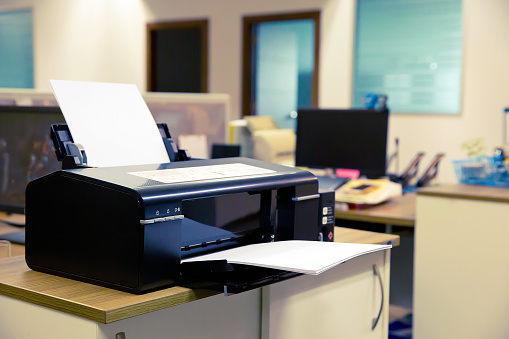 Hier können Sie die Seite drucken, auf der Sie gerade sind.Als Bookmark speichern: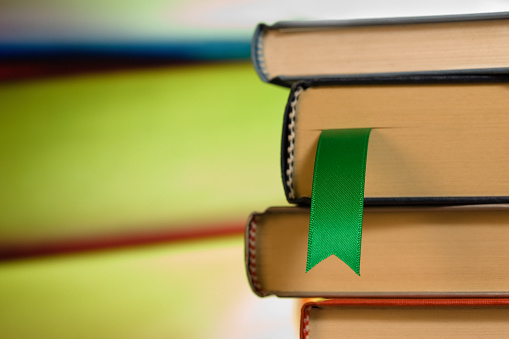 Bookmark heißt: ein Lese-Zeichen setzenSo merkt sich der Computer eine Internet-Seite.Sie finden die Internet-Seite später schnell wieder.Das ist wie ein Lese-Zeichen in einem Buch.Barriere-Freiheit ist uns wichtig.Die Mitarbeiter von der Uni Potsdam möchten: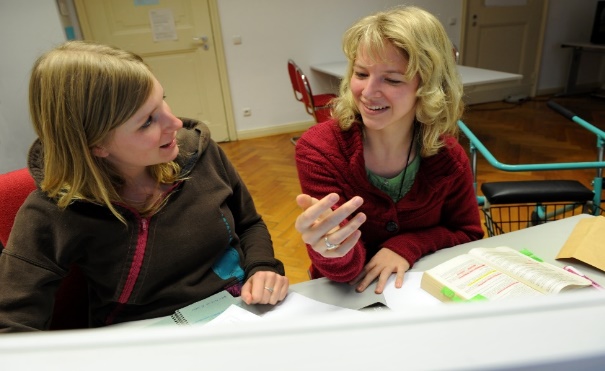 Menschen mit Behinderungensollen auf dieser Internet-Seite alles gut finden können.Daran arbeiten sie jeden Tag.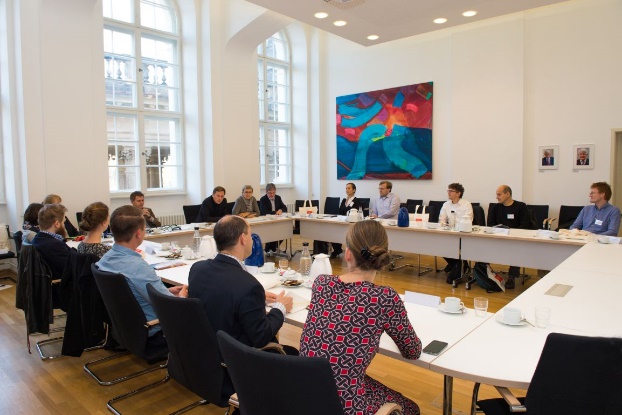 Das steht auch im Leitbild von der Uni.Im Leitbild steht: So wollen die Menschen an der Uni Potsdam zusammen-arbeiten.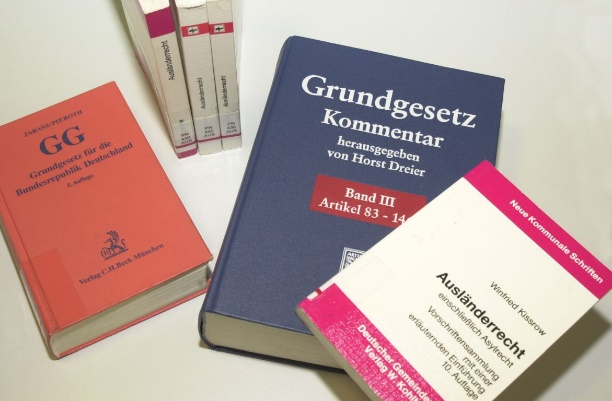 Im Land Brandenburg regelteine Verordnung die Barriere-Freiheit. Eine Verordnung ist wie ein Gesetz.Diese Verordnung heißt in schwerer Sprache:Brandenburgische Barriere-Freie Informations-Technik-Verordnung.Die Abkürzung ist BbgBITV.Wir wollen uns an die Regeln von dieser Verordnung halten.Trotzdem kann es bei der Barriere-Freiheit 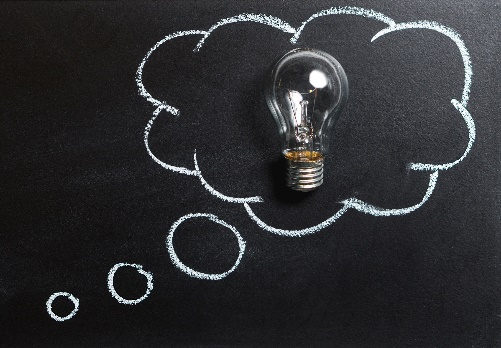 auch Probleme geben. Einige Probleme kennen wir.Klicken Sie hier für diese Probleme:hhttps://www.uni-potsdam.de/de/barrierefreiheitSie haben ein Problem gefunden.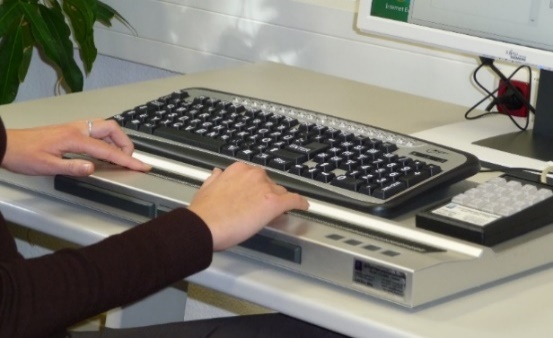 Bitte schreiben Sie uns eine E-Mail. Die E-Mail-Adresse ist:bitv@uni-potsdam.deSie brauchen Infos in Leichter Sprache.Schreiben Sie uns. Wir helfen Ihnen weiter.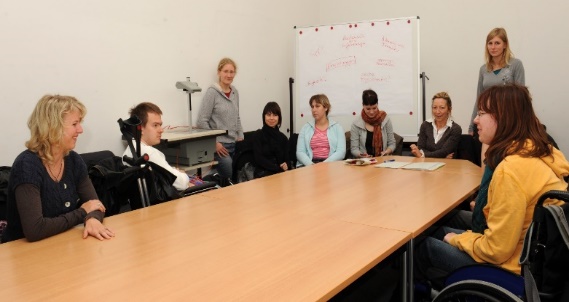 Sie brauchen eine Beratung.Hier können Sie bei der Uni Potsdam eine Beratung bekommen: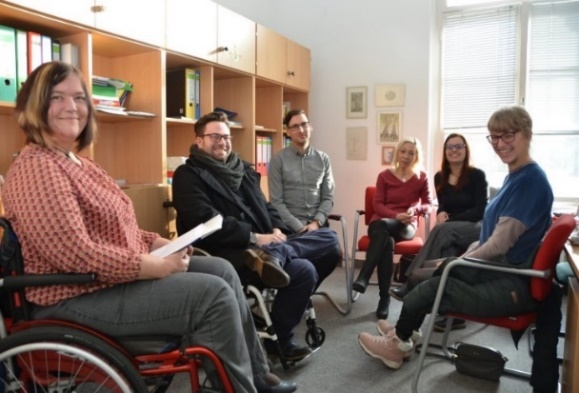 Studenten mit einer Krankheit und Studenten mit Behinderungenbekommen Unterstützung beim Beratungs-Team:h ttps://www.uni-potsdam.de/de/studium/beratung/behinderungMitarbeiter mit einer Krankheit und Mitarbeiter mit Behinderungenbekommen Unterstützung beim Beauftragten für schwer-behinderte Beschäftigte:https://www.uni-potsdam.de/de/schwerbehind/indexMehr Infos in Leichter Sprache oder in Gebärden-SpracheGebärden-Sprache:Hier gibt es mehr Infos zur Uni Potsdam in Gebärden-Sprache.Sie haben Fragen zur Internet-Seite.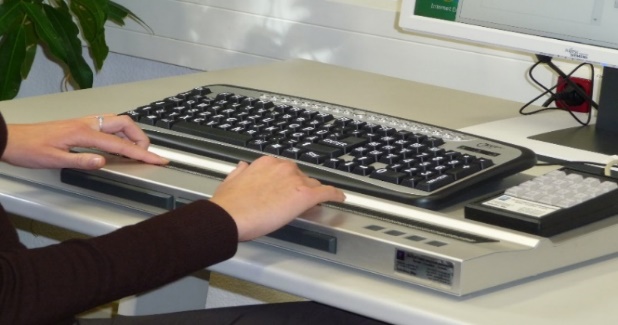 Bitte schreiben Sie uns eine E-Mail.Die E-Mail-Adresse ist:bitv@uni-potsdam.deBitte denken Sie daran:Diese Internet-Seite ist noch neu. Hier stehen bald mehr Infos in Leichter Sprache.Der Text in Leichter Sprache ist von Ingeborg Naundorf.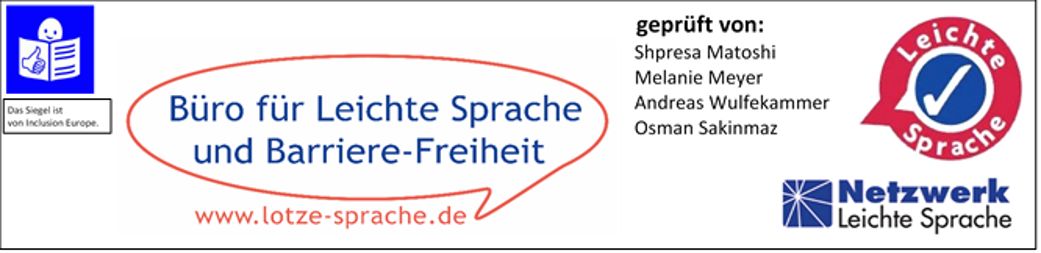 